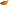 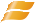 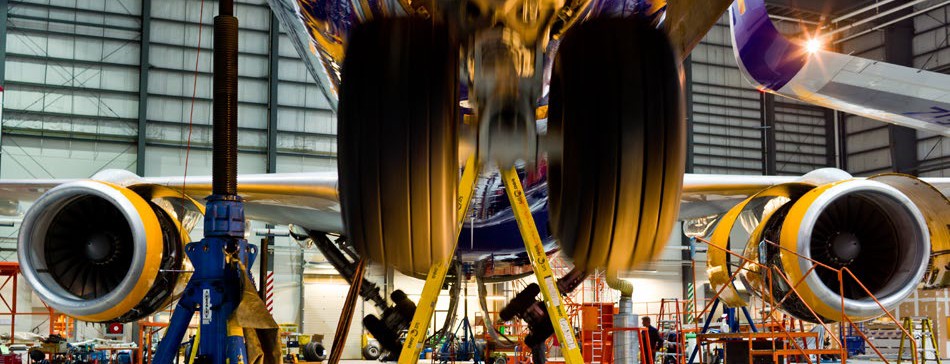 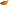 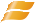 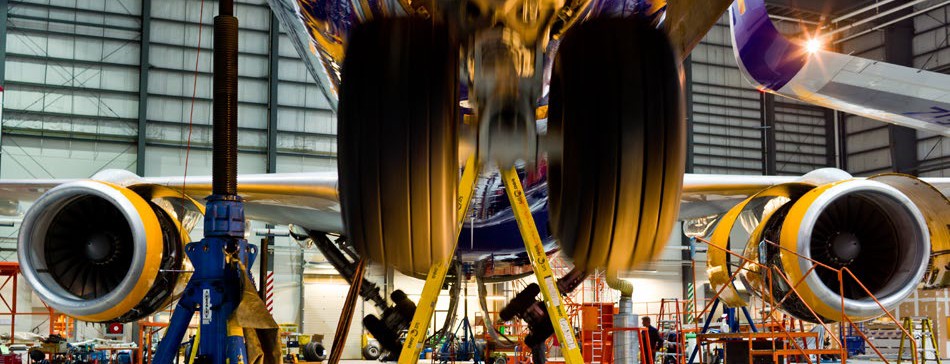 KENNARI HJÁ TÆKNIDEILD ICELANDAIR Ertu hæfileikaríkur leiðbeinandi? Geturðu útskýrt flókna hluti með gleði? Er þolinmæði einn af þínum kostum?Ef eitthvað af þessu á við þig þá gæti starf kennara hjá Icelandair Technical Training (ITT) verið rétta starfið fyrir þig. Starfið felst í að taka virkan þátt í uppbyggingu og kennslustarfi kennsludeildar ITT. ITT er deild innan Icelandair Technical Services sem gegnir mikilvægu hlutverki í þjálfunarferli allra starfsmanna ITS og lögð er áhersla á góðan starfsanda í deildinni.STARFSSVIÐ:■■  Kenna verkferla fyrirtækisins, m.a. MOE(CRS procedures) CAME og önnur tilfallandi námskeið■■  Kenna Human Factors og önnur öryggisnámskeið, s.s. Fuel Tank Safety, EWIS, o.fl.■■  Kennsla á Boeing 757, Boeing 737NG og MAX ásamt Boeing 767 réttindanámskeiðum, ■■  Undirbúa kennslu og kennsluefni fyrir ofangreint■■  Önnur tilfallandi námskeiðHÆFNISKRÖFUR:■■  Flugvirkjamenntun með EASA Part 66 skírteini B1 og B2■■  Tegundaráritun á Boeing 737, 757 eða 767■■  Reynsla af flugvélaviðhaldi■■  CRS réttindi á einhverja af ofangreindum flugvélategundum er kostur■■  Vönduð vinnubrögð og jákvætt viðmót eru nauðsynlegir kostir fyrir þetta starf■■  Mikilvægt er að geta unnið vel í hóp■■  Frumkvæði og dugnaðurNánari upplýsingar veita:Valgeir Rúnarsson I valgeirr@its.isSteinunn Una Sigurðardóttir I unasig@icelandair.is+ Umsókn ásamt ferilskrá óskast fyllt út á heimasíðuIcelandair, www.icelandair.is/umsokn, eigi síðaren 29. júlí 2016.